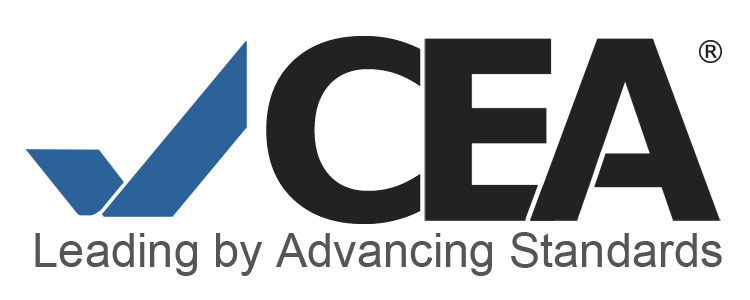 Site Reviewer Application FormSubmit application packet consisting of the following items: (1) Cover letter, (2) Completed Application Form, and (3) Curriculum Vitae (CV) by email to Melissa Van De Wege, Accreditation Review Manager at mvandewege@cea-accredit.orgPlease provide the following information copied from your attached CV.1. Academic Qualifications: 2. Relevant professional service/memberships/involvement:List all current memberships in professional associations.Give number of professional presentations within the last 2-3 years (assuming titles have been listed on resume.  If not, attach list.)  Give number of publications (assuming titles have been listed on resume.  If not, attach list.)List leadership positions in relevant professional associations held (past and present), with dates.  List professional development activities and events you have been involved in in the past 5 years. 3. Special domains of expertise: List number of years of English language program or related experience in these areas.4. Program evaluation/consulting experience: Give a brief description of your role in all evaluation experience you might have had in evaluation processes such as UCIEP program review, CEA self-study, ACCET accreditation, regional accreditation, consulting experience, and other relevant experience.   5. Please list two professional references here with their contact information.	Name/ Email address: Date submitted:AreaYears of experienceAdministrationBudget/financeCurriculum development  Immigration mattersStudent services Placement/assessment Working/consulting outside the U.S. TeachingOther (describe)